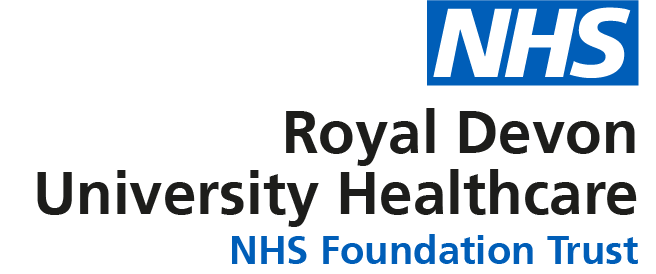 JOB DESCRIPTIONPERSON SPECIFICATIONJOB DETAILS JOB DETAILS Job Title Registered Nurse Day Case (Ward & Recovery)Reports to Clinical Nurse/ODP Manager – Exmouth Day Case UnitBand Band 5 Department/Directorate Day Surgery - Surgical Services/Critical CareJOB PURPOSE We are seeking to appoint dynamic, dedicated Ward/Recovery Nurses (1 x full time or 2 part time). The successful candidate(s) will plan and manage the implementation of individual care programmes for patients undergoing surgery as part of the team within the Day Surgery Unit. You will need to have the flexibility to support the other Day Surgery Units if required. The successful applicant/s will be valuable in delivering high quality care in a professional and friendly environment. This will include admission and discharge with the addition of airway management for the recovering patient with all the necessary training/support given from our team of Clinical Educators.An interest in anaesthetics is desirable but not essential. There is the potential for training in this area.
This post requires enthusiasm, motivation, excellent communication skills and a commitment to work flexibly within a multidisciplinary team. It will also allow a great work life balance as there are no unsociable hours including weekends, bank holidays or nights.  
If you are a good communicator, have excellent interpersonal skills, are hardworking and would like to make a real difference within this service, we would like to hear from you.KKEY RESULT AREAS/PRINCIPAL DUTIES AND RESPONSIBILITIESThe Exmouth Day Surgery Unit offers a variety of different day case surgical procedures and specialties including Urology, Colorectal, dermatology, orthopaedic and plastic surgery and a number of pre-operative clinics.  The Unit is open 0730-1800, with theatre lists covering a range of specialities under general, regional and local anaesthesia.For more details about our service at: https://view.pagetiger.com/bljkxknThis is an exciting time to join Exmouth Day Case Unit having just undergone a major refurbishment we are currently in the process of expanding our services.KEY WORKING RELATIONSHIPS The post holder will work with the Day Surgery Management team to provide a high quality, safe service for patients who have undergone a surgical procedure.  This will include admission and discharge with the addition of airway management for the recovering patient with all the necessary training/support given.  The post holder must be responsible and accountable for delivering care for adult patients who have undergone a surgical procedure within the Day Surgery Unit - this should be undertaken without direct supervision.  The post holder must adhere to Trust policies and procedures and be part of the multidisciplinary team within the Day Surgery Unit. They should also participate in the training of students and other team members.The post holder is required to deal effectively with staff of all levels throughout the Trust as and when they encounter on a day to day basis. This will include verbal, written and electronic media. Of particular importance are working relationships with: ORGANISATIONAL CHART FREEDOM TO ACT To maintain patient safety through rigorous and consistent compliance with trust policies.To respect and value the diversity of our patients, their relatives, carers and staff by committing to address the needs and expectations of the diverse communities we serve to provide high quality care, and strive to make best use of talents and experience from our workforce.To assess, plan, deliver and evaluate the individual care requirements of patients using the designated nursing model and processes.To Practice in accordance with NMC or HCPC Codes and StandardsCOMMUNICATION/RELATIONSHIP SKILLS Act at all times in a manner which illustrates Trust valuesThis role requires excellent communication skills, verbal, written and use of IT.Be able to keep accurate documentation using and supporting the Trust’s documentation held in electronic healthcare record systems.Understand safeguarding issues and act within the guidance of the policy to keep adults within their care safe.Communicating and building therapeutic relationships with patients, relatives, carers and professional partners to ensure patient care is focal and managed effectively.ANALYTICAL/JUDGEMENTAL SKILLSTo Practice in accordance with NMC or HCPC Codes and Standards.To develop own knowledge and practice including theatre/ward competencies.To provide clinical leadership within the ward/unit.PLANNING/ORGANISATIONAL SKILLSTo assess, plan, deliver and evaluate the individual care requirements of patients using the designated nursing model and processes in the day case setting.To supervise and direct the planning and management of patients care. To be accountable for the safe admission, care and discharge or transfer of patients who are having, or who have had, a surgical procedure.Have the ability to manage the day to day organisation of the ward/recovery team in partnership with the senior ODP.PATIENT/CLIENT CARE To demonstrate clinical competence developed through CPD, reflective practice and maintenance of a personal development planAlways work within the standards set out in either the Nursing and Midwifery Council (NMC) or Health & Care Professions Council (HCPC).To maintain patient safety through rigorous and consistent compliance with trust policies. To respect and value the diversity of our patients, their relatives, carers and staff by committing to address the needs and expectations of the diverse communities we serve to provide high quality care, and strive to make best use of talents and experience from our workforce.To report all accidents and incidents promptly in accordance with Health and Safety policy.Undertake training to develop a range of knowledge and skills in order to deliver high quality evidence based surgical care.Promote health and wellbeing.Contribute to quality care delivery through audits, reports and organisational performance data.Ensure appropriate delegation and use of resources.Promote evidence-based practice through the process of clinical audit and research within a multiprofessional framework to ensure that clinical care is both effective and appropriate.POLICY/SERVICE DEVELOPMENT To participate in maintaining standards of patient care and services by working to Trust policies, procedures and Standard Operating Procedures (SOP).To maintain Trust Standards of Clinical GovernanceTo maintain Professional Standards of Practice. To participate in the implementation of service improvement for patient safetyTo contribute to the development of professional knowledge and skills of other staff within the team.To assist with the planning and implementation of improvements to working methods and practices.FINANCIAL/PHYSICAL RESOURCES To contribute in controlling the use of resources within the budgetary limits.To develop financial awareness within the team so that individual staff contribute to the efficient use of resources.Assist with maintaining stocks and suppliesHUMAN RESOURCES To contribute to the development of professional knowledge and skills of other staff within the team.To develop own knowledge and practice including theatre competencies.To provide clinical leadership within the ward/unit.Individual responsibility for ensuring attendance at mandatory training.Participate in 1 to 1’s and appraisals with line manager to support professional development.Training, supervising and supporting staff, pre and post reg students, Care Certificate candidates and new members of staff.INFORMATION RESOURCES To assist with the collection, recording and storage of information.To contribute to the analysis and use of relevant information in decision making, problem solving and care management.Accurately completing and maintaining effective patient’s records including addressing confidentiality issues.RESPONSIBILITY for RESEARCH AND DEVELOPMENTWorks with senior colleagues to develop further expertise in developing own and team evidence based practice, including research and involvement in the audit processMake recommendations for and support development/change within the Day Case Service.PHYSICAL SKILLSDaily work involves sitting/standing, use of electronic healthcare records systems. Moving equipment, patients and other manual handling.PHYSICAL EFFORTTo undertake any training required in order to maintain competency including mandatory training, i.e. Fire, Manual Handling, Basic Life Support.Daily manual Handling – patients and equipment.Daily use of IT equipment.MENTAL EFFORTUnderstanding a range of procedures which are evidence based such as:Day Case proceduresClinical ObservationsImmediate Life SupportInfection controlAssessing, planning, implementing and evaluating patient careAccurately completing and maintaining effective patient’s records and maintaining confidentiality.Ability to use and concentrate using IT.EMOTIONAL EFFORTInstigates emergency procedures when necessaryLiaising with patients and carersAbility to cope and deal with areas of conflictWorking with patients who have mental health, learning disabilities and challenging behaviour.WORKING CONDITIONSClinical contact with patientsContact with blood/bodily fluidsOccasional challenging behaviourFood handlingVDU UseManual HandlingHandling of specimens.OTHER RESPONSIBILITIES Take part in regular performance appraisal.Undertake any training required in order to maintain competency including mandatory training, e.g. Manual HandlingContribute to and work within a safe working environment You are expected to comply with Trust Infection Control Policies and conduct him/herself at all times in such a manner as to minimise the risk of healthcare associated infectionAs an employee of the Trust, it is a contractual duty that you abide by any relevant code of professional conduct and/or practice applicable to you.  A breach of this requirement may result in action being taken against you (in accordance with the Trust’s disciplinary policy) up to and including dismissal.You must also take responsibility for your workplace health and wellbeing:When required, gain support from Occupational Health, Human Resources or other sources.Familiarise yourself with the health and wellbeing support available from policies and/or Occupational Health.Follow the Trust’s health and wellbeing vision of healthy body, healthy mind, healthy you. Undertake a Display Screen Equipment assessment (DES) if appropriate to role.DISCLOSURE AND BARRING SERVICE CHECKSThis post has been identified as involving access to vulnerable adults and/or children and in line with Trust policy successful applicants will be required to undertake a Disclosure & Barring Service Disclosure Check.GENERAL This is a description of the job as it is now.  We periodically examine employees' job descriptions and update them to ensure that they reflect the job as it is then being performed, or to incorporate any changes being proposed.  This procedure is conducted by the manager in consultation with the jobholder.  You will, therefore, be expected to participate fully in such discussions.   We aim to reach agreement on reasonable changes, but if agreement is not possible, we reserve the right to insist on changes to your job description after consultation with you.Everyone within the Trust has a responsibility for, and is committed to, safeguarding and promoting the welfare of vulnerable adults, children and young people and for ensuring that they are protected from harm, ensuring that the Trusts Child Protection and Safeguarding Adult policies and procedures are promoted and adhered to by all members of staff. Job TitleRegistered Nurse Day Case (Ward and Recovery)RequirementsEssentialDesirableQUALIFICATION/ SPECIAL TRAININGRGN / Registered ODPUp to date professional portfolioEEEEKNOWLEDGE/SKILLSAbility to handle a fast throughput of work whilst maintaining high standards of individualised care.Ability to use initiative, problem solve and prioritise work.Recognised teaching and assessing qualification.IV Drug Administration.Established organisational and leadership skills.Knowledge of current professional trends in Day Surgery/Theatre Practice.EEDDDEEEEEEEEXPERIENCE:Recent Day Surgery experience DEPERSONAL ATTRIBUTES Insight into effective team work and work constructively in a multi-disciplinary team.Contributes to own personal development and service improvement.Positive approach to change.Good written and verbal communication skills.Able to maintain confidentiality. EEEEEEEEEEOTHER REQUIREMENTSThe post holder must demonstrate a positive commitment to uphold diversity and equality policies approved by the Trust.Ability to move trolleys, patients, necessary theatre equipment.Flexibility in day-to-day work routine.Willingness to work and support the other Day Case Unitswithin the Community (Tiverton and Heavitree)Holds a current driving licence with business insurance cover.EEEEEEEEEEFREQUENCY(Rare/ Occasional/ Moderate/ Frequent)FREQUENCY(Rare/ Occasional/ Moderate/ Frequent)FREQUENCY(Rare/ Occasional/ Moderate/ Frequent)FREQUENCY(Rare/ Occasional/ Moderate/ Frequent)WORKING CONDITIONS/HAZARDSWORKING CONDITIONS/HAZARDSROMFHazards/ Risks requiring Immunisation ScreeningHazards/ Risks requiring Immunisation ScreeningLaboratory specimensY/NYContact with patientsY/NExposure Prone ProceduresY/NYBlood/body fluidsY/NYLaboratory specimensY/NYHazard/Risks requiring Respiratory Health SurveillanceSolvents (e.g. toluene, xylene, white spirit, acetone, formaldehyde and ethyl acetate)Y/NYYyYRespiratory sensitisers (e.g isocyanates)Y/NChlorine based cleaning solutions (e.g. Chlorclean, Actichlor, Tristel)Y/NYAnimalsY/NNNCytotoxic drugsY/NNnRisks requiring Other Health SurveillanceRisks requiring Other Health SurveillanceRadiation (>6mSv)Y/NNLaser (Class 3R, 3B, 4)Y/NNDusty environment (>4mg/m3)Y/NYNoise (over 80dBA)Y/NYHand held vibration tools (=>2.5 m/s2)Y/NNOther General Hazards/ RisksOther General Hazards/ RisksVDU use ( > 1 hour daily)Y/NYHeavy manual handling (>10kg)Y/NYDrivingY/NYFood handlingY/NYNight workingY/NNElectrical workY/NNPhysical Effort Y/NYMental Effort Y/NYEmotional Effort Y/NYWorking in isolationY/NNChallenging behaviourY/NY